  Прошло 75 лет со дня Победы в Великой Отечественной войне. Мне, как и другим жителям нашей страны, хочется больше узнать о том времени, о людях, переживших тяжелые военные годы.  Все дальше и дальше уходит в прошлое война. Для меня и для моих сверстников она кажется каким - то далеким эхом в наше шумное и бурное время.  Анкетирование моих одноклассников (Приложение 1), подтверждает то, что мало кто из них знает о датах Великой Отечественной войны, о жизни   своих родственников в военное и послевоенное время. Поэтому так актуально собрать и сохранить то немногое, что осталось в воспоминаниях очевидцев, довести до сведения как можно большей части современного поколения.         С детства я слышала рассказы моей бабушки Натальи Владимировны о прадедушке Хлудок Владимире Михайловиче, который воевал   за наш город. А теперь, когда мне   почти столько лет, сколько было моему прадедушке в военное время, я попыталась переосмыслить услышанное, задавала много вопросов бабушке, уточняла некоторые моменты из ее воспоминаний, изучала семейный архив, [1]      решила внести свою лепту в   вечный путь - память о тех, кто пережил суровые военные годы.  Этим было продиктовано мое желание узнать от живых свидетелей или их родственников о жизни народа в годы Великой Отечественной войны, познакомить со своими исследованиями как можно больше людей. В этом заключается практическое значение моей работы.	Научное значение работы заключается в выявлении условий жизни, работы в военные годы людей, проживающих рядом с нами, что позволит проанализировать их жизнь и цену победы.	Цель работы: выявить исторические сведения о Великой Отечественной войне на основе знакомства с судьбами подростков в военные годы.	 Для достижения цели мне необходимо было решить ряд задач: Доказать предположение о том, что в судьбах людей отражается история страныИзучить материалы семейного архива моего прадедушки Хлудок Владимира Михайловича Изучить условия жизни подростков в военные годы (из рассказов одноклассников, семейных документов). На основании материалов школьного музея узнать о партизанском движении в городе Невеле и участии в нем детей-подростков. Систематизировать материал и представить на 24 межрайонной научно-практической конференции   для обучающихся (2020 год) «ШАГ В БУДУЩЕЕ»       При выборе методов исследования использовалапоисковый (сбор информации по теме работы);теоретический (изучение различных литературных источников, документов, материалов семейных архивов);эмпирический (опрос, анкетирование, интервью);анализ, сравнение, обобщение полученных результатов.	Исходя из вышеизложенного определились этапы работы:I - определение темы и изучение степени её разработанности, анкетирование,      формулирование цели и задач, поиск материалов в семейном и школьном архивах.II - анализ и систематизация материалов, встречи и беседы с респондентами. III - обработка найденных материалов, окончательное оформление структуры и литературное оформление работы. Исследование состоит из введения, трёх глав, заключения, списка литературы и приложения.    Самое главное я поняла, что все уходит в историю. Страдания людей, разруха, голод в военные и послевоенные годы. Наше поколение имеет возможность прикоснуться к прошлой войне в воспоминаниях живых свидетелей того времени. Это я и хочу показать в своей работе. Мои сверстники-участники Великой Отечественной войны 1941-1945 годов.1.1    Когда началась война, мой прадедушка был   подростком 14 лет. (Приложение 3) Особенно меня поразил рассказ о первой встрече детей, подростков с оккупантами.  Когда Володя и другие дети играли на улице в «кругового», они услышали гул, увидели в небе самолеты, как оказалось вражеские. Кто – то из ребят удивился: «Смотрите, сколько птиц летит и так шумят!» Но Володя присмотрелся и выкрикнул: «Они бросают бомбы на нас! Убегаем!»На этом игра закончилась. Пленные, обоз отступающих солдат, погибшие от снаряда взрослые и дети… Немцы заступили.1.2 Из материалов нашего школьного музея я узнала, как оккупировали наш город Невель немцы. «Заняв 15 июля 1941 г. Невель, немецкие войска сразу же учинили расправу над захваченными ими в плен красноармейцами и мирными жителями города. 21 июля 1941 г. во дворе дома № 58 по Витебскому шоссе немцы расстреляли группу в 60 военнопленных красноармейцев, тела которых здесь же зарыли в двух ямах. Расстрелы групп и одиночных военнопленных не прекращались за все время оккупации Невельского района. По неполным данным, с 15 июля 1941 г. по 6 октября 1943 г. немецкими войсками в Невеле и на территории Невельского района было расстреляно и умерщвлено другими способами более семи тысяч военнопленных и восемь тысяч мирных жителей. Почти сразу немцы   начали грабить город: забирали скотину, птицу, все, что было во дворе. После прихода в Невель и район немцы издали приказ, грозивший смертной казнью всякому, кто укроет красноармейца, партизана или поможет им. Эти угрозы не помогали. В деревнях прятали красноармейцев, помогали партизанам.С территории Невельского района 18 сентября 1942 г. начал свои боевые действия Калининский партизанский корпус (более 2000 бойцов). С боями корпус прошел по территории Невельского, Пустошкинского, Идрицкого, Себежского, Опочецкого   районов. В ходе рейда было нарушено движение поездов на железных дорогах Полоцк-Невель, Рига-Великие Луки. Было пущено под откос 52 эшелона, разгромлено 8 гарнизонов, разогнано 16 волостных управ, уничтожено около 5000 оккупантов.   Четырнадцатилетний Хлудок   Володя   вместе со своим отцом и старшим братом   ушли в партизаны, чтобы прогнать врага с родной земли. В конце октября поставленная перед корпусом задача была выполнена и его расформировали.        В августе 1943 г. началась рельсовая война, в которой принимал участие мой прадедушка.  Партизаны постоянно выводили из строя железные дороги. Всего за август-сентябрь на территории района было взорвано около 3000 рельсов. Наиболее удачную операцию на территории Невельского района 28 марта 1942 г. провел партизанский отряд «За Родину», в котором насчитывалось около 300 бойцов. В результате боя, который длился около 10 часов, истреблено 398 солдат, ранено 50, взято в плен 2. Трофеи: 7 станковых пулеметов, 11 ручных, 4 миномета, 373 винтовки, 1000 мин, 23000 патронов. Складские помещения были сожжены во время боя. Потери отряда: 11 партизан погибли, 15 ранены. Невельская операция (6-10 октября 1943 г.) - одна из самых скоротечных наступательных операций Великой Отечественной войны. [ 2]  Мой прадедушка, будучи подростком и выполняя простые поручения, приближал победу наравне со взрослыми. Был награжден медалью «Партизану Отечественной войны». (Приложение 3)         Бои за освобождение Невельского района от немецко-фашистских захватчиков продолжались до января 1944 г.  После войны был участником операций по разминированию освобождённых территорий. В каждой такой операции –жизнь на волоске! Однажды мина разорвалась у него прямо под ногами!  Получив тяжелое ранение, был отправлен в госпиталь, вылечился и снова на фронт. его. После войны Хлудок Владимир Михайлович Как самые ценные реликвии в нашей семье мы храним документы и награды прадедушки. Я горжусь его жизнью и подвигом!О моих сверстниках в годы Великой Отечественной      ( из воспоминаний родственников моих одноклассников)  Судьбы воевавших солдат так похожи!  Подвиги наших прадедов-пример смелости и мужества для современных мальчишек. Таким для нас является прадедушка Бирюкова Кирилла   Бирюков Петр Алексеевич. В семейном архиве сохранились документы, награды за подвиги во время Великой Отечественной войны. [2] Был он чуть нас постарше, когда призвали на фронт. Умел хорошо стрелять, поэтому служил автоматчиком. 16 октября 1943 года при наступлении на город Невель был тяжело ранен и отправлен в передвижной госпиталь. Поправился – и снова на фронт. «Смелость города берет!»-говорит известная пословица. В книге «Солдаты Победы» [6]     описывается случай   из военной жизни Петра Алексеевича.  Будучи отличным автоматчиком получил задание разведки инженерных заграждений противника. Не смотря на сильный пулеметный огонь, солдат достиг первой линии траншей, обнаружил противотанковые и противопехотные минные поля, проделал в них проход и доставил образцы мин и взрывателей.  За этот подвиг был представлен к ордену Отечественной войны первой степени.   Прадедушка прошел всю войну, дошел до Берлина. Награжден Медалями «За взятие Кенисберга» 1945, «За победу над Германией в Великой Отечественной войне 1941-1945гг», 1945.  Как на фронте, так и в послевоенное время   добросовестно трудился, имел   послевоенные награды и благодарности.    3.  Обобщение полученных сведений. Выводы.  В сложнейших условиях жизни в военные годы мои сверстники – земляки  и весь советский народ выстояли и победили. Они внесли весомый вклад в победу над фашизмом.Поступки подростков, их самоотверженный труд – прекрасный пример для современной молодежи.Страшную цену заплатили дети, как и весь народ за победу в Великой Отечественной войне.Необходимо помнить о горьких событиях и фактах, о людях, отстоявших Победу в Великой Отечественной войне.   Заключение.  	Наше поколение о войне знает в основном из уроков истории, литературы. Все меньше остается ветеранов Великой Отечественной войны и тружеников тыла. Мы с уважением относимся к этим людям, к их прошлому и настоящему, преклоняемся перед ними. Нам есть чему у них поучиться. Я полагаю, мне удалось достичь цели, поставленной в начале моего исследования: выявить исторические сведения о военном времени на основе знакомства с судьбами подростков - земляков. Хотя, конечно, я уверена, что можно больше узнать о людях, переживших войну. Я постараюсь продолжить сбор материала о земляках в годы войны. Собранный материал найдет практическое применение на уроках истории,    на классных часах, на мероприятиях патриотического характера и будет способствовать тому, чтобы молодое поколение больше узнало  о своих земляках,  родном крае. Источники и литература.ИсточникиМатериалы семейного архива Хлудок- Страховой Н.В.Материалы семейного архива Шалыгиной Е.В.           2. Литература:    3.  Академия наук СССР. Институт истории СССР. Советский союз в годы    Великой Отечественной войны. Издательство М., «Наука», 1978.    4. Акаткин В., Таганов Л. Была война. М., «Детская литература»,1984.    5. Алещенко Н.М. Во имя победы. М., «Просвещение»,1985.   6 . Солдаты Победы. Невельский район. 4 том/ Редактор Н.В. Никитенко. – Псков: ООО              «Прессес Наме Балтия» г. Великие Луки, 2017   Анкета  «Что ты знаешь о Великой Отечественной войне?»          (Приложение 1) Участники :  обучающиеся 4а класса, 18 человек Вопросы:С кем воевали советские солдаты в Великой Отечественной войне?Сколько лет шла эта война?Знаешь ли ты что-нибудь о своих воевавших родственниках?Результаты анкетирования:Правильный ответ - 17 человекВерных ответов -12Ответ «Да»-  2 человекаВывод: мои одноклассники мало знают о войне и воевавших родственниках.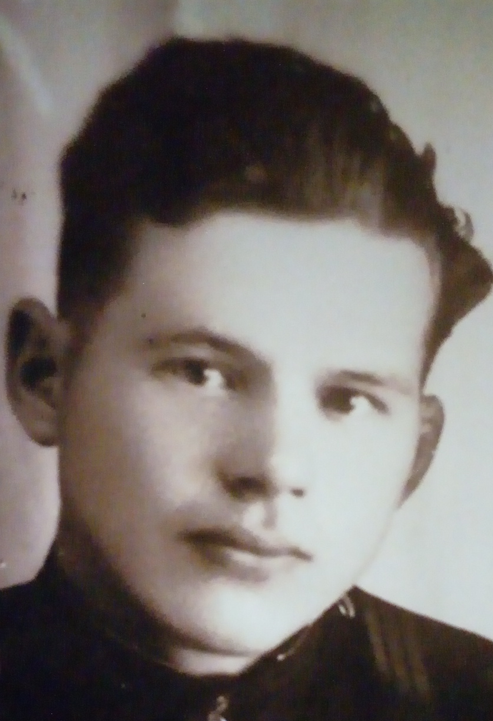                  Из семейного архива: Хлудок  Владимир Михайлович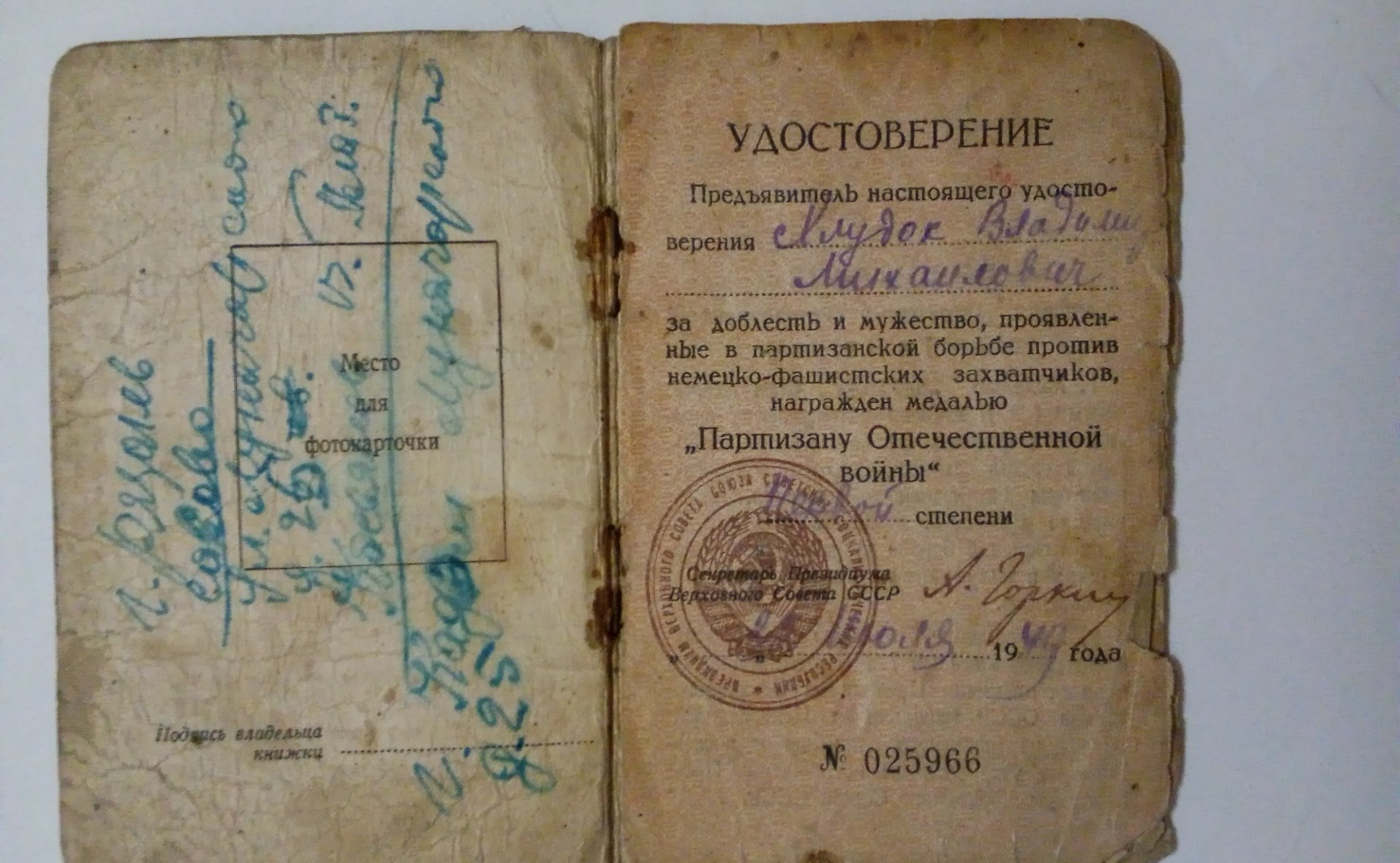 Из семейного архива: удостоверение «Партизану Отечественной войны»Надежда Игоревна Болдышева, МБОУ «Средняя общеобразовательная школа №5 им.В.В.Смирнова» города Невеля, 5 «а» класс,Учитель: Жданова Любовь Николаевна МОЙ РОВЕСНИК, ВОЙНЫ ЧЕЛОВЕК